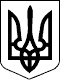 УКРАЇНАРОЗПОРЯДЖЕННЯголови Рахівської районної державної адміністрації Закарпатської областіВідповідно до статей 6, 34 і 39 Закону України „Про місцеві державні адміністрації”, рішення сесії районної ради від 22 серпня 2018 № 364 „Про внесення змін до рішення районної ради від 21 грудня 2017 року № 297 „Про Програму розвитку дорожньої інфраструктури та інвестиційної привабливості Рахівського району на 2018 – 2020 роки”, з метою здійснення контролю за дотриманням вимог державних стандартів, якістю та обсягами робіт під час проведення капітального ремонту автомобільної дороги:1. Дозволити відділу фінансового забезпечення апарату райдержадміні-страції (Горан М.М.) профінансувати видатки, пов’язані з проведенням технічного нагляду об’єкта „Капітальний ремонт автомобільної дороги загального користування C 070909 Ясіня – Стебний, км 0+000 – км 5+000 Рахівського району”, у сумі 4 131,00 (чотири тисячі сто тридцять один) гривень за рахунок коштів, передбачених у районному бюджеті на виконання Програми розвитку дорожньої інфраструктури та інвестиційної привабливості Рахівського району на 2018 – 2020 роки.2. Контроль за виконанням цього розпорядження покласти на заступника голови державної адміністрації  Ігнатюка Д.М.В.о. голови державної адміністрації                                                      В. ТУРОК  21.10.2019            Рахів                                               № 330Про фінансування видатків на проведення технічного нагляду об’єкта „Капітальний ремонт автомобільної дороги загального користуванняC 070909 Ясіня  – Стебний, км 0+000 – км 5+000 Рахівського району”Про фінансування видатків на проведення технічного нагляду об’єкта „Капітальний ремонт автомобільної дороги загального користуванняC 070909 Ясіня  – Стебний, км 0+000 – км 5+000 Рахівського району”